COLLEGE OF APPLIED STUDIES AND COMMUNITY SERVICECT1411Sheet#4 Using Graphics capabilities draw the following diagram.  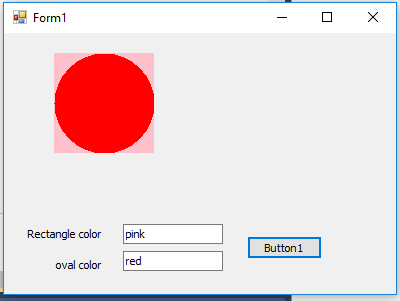 Draw two shapes rectangle and oval with colors specified by the user in text boxes.